Eesti Metsa- ja Puidutööstuse Liit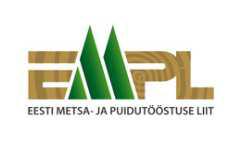 KUTSE ANDMISE KORD metsanduse kutseala (v.a. arboristi kutsed)HINDAMISSTANDARD METSAVÄLJAVEO AUTOJUHT, TASE 4Kutsestandardi nimetus: Metsaväljaveo autojuht, tase 4EKR tase: 4Sisukord:Üldine informatsioonHindamise korraldusHindamismeetodid ja nende kirjeldusHindamiskriteeriumidJuhised ja vormid hindajale1.	Üldine informatsioonHindamisstandard on koostatud metsaväljaveo autojuht, tase 4 kutse taotlejate kompetentsuse hindamiseks.Hindamine viiakse läbi kutse andmise vooru raames kutse andja poolt määratud ajal ja kohas. Kutse andja kuulutab kutse andmise välja vähemalt 1 korda aastas. Kutseeksam koosneb üldjuhul (VÕTA-t rakendamata) neljast osast.Hinnatakse järgmisi kompetentse (vt hindamiskriteeriumite tabelist):B.2.1 Teekonna kavandamine ja sihtkohta sõitmineB.2.2 Puidu laadimineB.2.3 Metsaveoauto hooldamine ja korrashoidB.2.4 Metsaväljaveo autojuht, tase 4 kutset läbiv kompetentsHindamist teostab kutsekomisjoni poolt moodustatud hindamiskomisjon, mis koosneb metsanduse valdkonna sõltumatutest ja kompetentsetest esindajatest. Hindamiskomisjon on vähemalt kolmeliikmeline. Ühe eksamiosa ebaõnnestumise korral on võimalik sooritada järeleksam osaliselt (ülesanne 1: erialane test; ülesanne 2: koorma laadimine ja metsaväljaveo autoga manööverdamine; ülesanne 3: koorma parameetrite ja koguse hindamine; ülesanne 4: teekonna kavandamise, puidu laadimise, koorma parameetrite leidmise, metsaveoauto korrashoiu ja ohutuse ülesanne). Kahe või enama eksamiosa ebaõnnestumise korral tuleb sooritada uuesti terve eksam. Eksami tulemused kehtivad üks aasta.2.	Hindamise korraldusHindamiskomisjoni liikmed kooskõlastatakse kutse andja esindajaga. Hindamiskomisjon teeb kutsekomisjonile ettepaneku anda taotlejale kutse kui kõik kompetentsid on tõendatud. Eesti Metsa- ja Puidutööstuse LiitHindamisprotseduuri läbiviimineKutseeksami sooritamise aeg ja koht lepitakse eelnevalt kokku. Erialane test toimub elektrooniliselt või paberkandjal ning abimaterjale kasutamata.Kutseeksami sooritamist juhib hindamiskomisjoni esimees või üks hindamiskomisjoni liige. Iga taotleja sooritab ülesanded etteantud juhiste abil. Taotlejaid instrueeritakse eelnevalt. Ülesannete sooritamiseajal täidavad määratud hindamiskomisjoni liikmed taotleja kutseeksami individuaalse protokolli (vt lisa 1).Kutseeksami individuaalse protokolli koondhinnang kantakse kutseeksami protokolli (vt lisa 2).Koondhinnangu alusel tehakse kutsekomisjonile ettepanek kutse taotlejatele kutse andmise või mitteandmise kohta. Kutseeksami protokolli allkirjastavad kõik hindamiskomisjoni liikmed.3.	Hindamise meetodid ja nende kirjeldamineValikvastustega erialane testTaotleja tõendab kompetentse kui sooritab valikvastustega erialase testi. Testis on kokku 10 küsimust. Testi positiivseks sooritamiseks tuleb õigesti vastata vähemalt 9-le küsimusele. Testi sooritamiseks on aega 30 minutit.Praktilised ülesandedTaotleja tõendab kompetentse kui sooritab teekonna kavandamise, puidu laadimise, metsaveoauto korrashoiu ja ohutuse ülesanded, koorma parameetrite ja koguse hindamise ning manööverdamise metsaväljaveo autoga. Praktilise ülesandega kontrollitakse teadmisi  ja oskust hinnata koorma parameetreid ja kogust. Puidu laadimisega kontrollitakse kutsetaotleja oskusi töötada hüdrotõstukiga. Metsaväljaveo autoga manööverdamise ülesandega kontrollitakse kutsetaotleja oskust juhtida masinat pidades silmas ja arvestades erinevate teeoludega ja manööverdamise võimalustega.Metsaväljaveo autojuht, tase 4 kutsekvalifikatsioon omistatakse taotlejale juhul, kui kõik eksamiosad on sooritatud vastavalt hindamiskriteeriumitele.Eksameid viiakse Eesti Metsa- ja Puidutööstuse Liidu poolt läbi:Töökohapõhiselt (vähemalt 4 kutsetaotlejat)Kokkuleppel Luua MetsanduskoolisEesti Metsa- ja Puidutööstuse Liit4.	Hindamiskriteeriumid/Tegevusnäitajad (Lisa 1)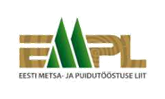 METSAVÄLJAVEO AUTOJUHT, TASE 4KUTSEEKSAMI INDIVIDUAALNE PROTOKOLLTaotleja nimi:Hindamise aeg:Hindamise koht:Hindajad:* Antud tabel on kasutatav nii taotleja personaalse hindamisvormina kui soovi korral ka koondhinnangu vormistamiseks** Mittesooritatud tulemuse korral tuleb koondhinnangu tabelisse kirjutada põhjendus - millega eksitiEesti Metsa- ja Puidutööstuse LiitHindamisjuhend hindajaleEnne hindamist tutvutakse:metsaväljaveo autojuht, tase 4 kutsestandardigakompetentsipõhise hindamise mõistete ja põhimõtetegakutse andmise korra ja selle rakenduskorragahindamise üldise informatsioonigahindamiskriteeriumidegahindamismeetoditegahindamise korraldusegaHindamise ajaltaotleja poolt esitatud dokumentidegataotleja poolt sooritatud testi tulemustegajälgitakse iga taotlejat praktilises hindamisprotsessis personaalselttäidetakse iga taotleja kohta personaalne hindamisvormesitatakse vajadusel küsimusi hindamiskriteeriumide täitmise osashinnatakse iga hindamiskriteeriumi järgivormistatakse hindamistulemus        Hindamise järelantakse taotlejale konstruktiivset tagasisidetvormistatakse hindamistulemusedastatakse ettepanek kutse andmise kohta kutsekomisjonileEesti Metsa- ja Puidutööstuse LiitLisa 2METSAVÄLJAVEO AUTOJUHT, tase 4 KUTSEEKSAMI PROTOKOLLKuupäevKohtX. KompetentsKOONDHINNANG*KOONDHINNANG*X.X Tegevusnäitaja/ HindamiskriteeriumidMeetodSooritatudMitte-sooritatudMärkused1. Teekonna kavandamine ja sihtkohta sõitmine1. Teekonna kavandamine ja sihtkohta sõitmine1. Teekonna kavandamine ja sihtkohta sõitmine1. Teekonna kavandamine ja sihtkohta sõitmine1. Teekonna kavandamine ja sihtkohta sõitmine1.1. Veendub, et on olemas kõik vajalikud kehtivad load ja dokumendid teekonna läbimiseks.Erialane test1.2. Navigeerib GPS-seadme (või kaardi) järgi oma asukoha ning etteantud lähte- ja sihtkoha, määrab optimaalseteekonnaKompetents kontrollitud CE-kategooria juhilubadega1.3. Juhib metsaveoautot nii metsa teedel kui maastikul, pidades silmas ja arvestades teeolusid, looduslikke tingimusining manööverdamise võimalusi.Praktilised ülesanded2. Puidu laadimine2. Puidu laadimine2. Puidu laadimine2. Puidu laadimine2. Puidu laadimine2.1. Lähtekohta jõudes veendub veotellimuse andmetele tuginedes lähtekoha ja puidu päritolu õigsuses. Erialane test2.2. Valmistab ette metsaveoauto laadimisasendi, jälgides et selle käigus ei vigastata teed ja pinnast.Praktilised ülesanded2.3. Töötab hüdrotõstukiga, vigastamata metsaveoautot, kasvavat metsa ja laaditavat puitu: sorteerib puidu vastavaltpuidu sortimendi kvaliteedinõuetele; laadib puidu veotellimuse nõuetele vastavalt ja veose parameetreid (mõõdud jatonnaaž) arvestades metsaveoautole.Praktilised ülesanded, erialane test2.4 Kinnitab veose nõuetekohaselt, pidades silmas õigusaktidega ettenähtud tingimusi.Praktilised ülesanded, erialane test2.5 Hindab puidu kogust puidu sortimendi kvaliteedist, veose virnastamise kvaliteedist ja veose mõõtudest lähtudes.Määrab virnatäiuse koefitsiendi või kasutab puidu koguse hindamiseks digitaalset mõõtmisrakendust.Praktilised ülesanded, erialane test2.6 Täidab elektroonilised veodokumendid.Praktilised ülesanded 2.7 Sihtkohta jõudes laadib puidu sorteerimisliinile või virna vastavalt puidu saaja nõuetelePraktilised ülesanded2.8 Koristab tööjärgselt metsaveoauto ja laadimisala puidujäätmetest, suurematest okstest, koorepurust ja lumest/jääst/porist.Praktilised ülesanded3. Metsaveoauto hooldamine ja korrashoid3. Metsaveoauto hooldamine ja korrashoid3. Metsaveoauto hooldamine ja korrashoid3. Metsaveoauto hooldamine ja korrashoid3. Metsaveoauto hooldamine ja korrashoid3.1. Jälgib igapäevaselt metsaveoauto korrasolekut ja hooldusvälpasid.Praktilised ülesanded, erialane test3.2. Seadistab metsaveoauto ja hüdrotõstuki töökohaasendi endale sobivateks, arvestades ergonoomikat ja tööiseloomu.Kompetents kontrollitud CE-kategooria juhilubadega3.3. Määratleb metsaveoauto ja hüdrotõstuki hoolduse ning remondi vajaduse, lähtudes kasutusjuhendist ja kõrvaldab rikked etteantud pädevuse piires.Praktilised ülesanded, erialane test3.4. Käitleb keskkonnanõuetest lähtudes hooldus- ja remondijäätmeid.Praktilised ülesandederialane test4. Metsaväljaveo autojuht, tase 4 kutset läbiv kompetents4. Metsaväljaveo autojuht, tase 4 kutset läbiv kompetents4. Metsaväljaveo autojuht, tase 4 kutset läbiv kompetents4. Metsaväljaveo autojuht, tase 4 kutset läbiv kompetents4. Metsaväljaveo autojuht, tase 4 kutset läbiv kompetents4.1. Mõistab oma osa puiduvarumise tehnoloogilises ahelas (raie, kokkuvedu, väljavedu, kliendi ladu, sortimendi kasutuse eesmärk jne) ning arvestab oma tegevuse mõju ja tagajärgedega ahelas.Praktilised ülesanded4.2. Kasutab materjale ja töövahendeid heaperemehelikult ja säästlikult ning töötab ettevõtte kasumlikkust järgidesKompetents kontrollitud CE-kategooria juhilubadega4.3. Hindab olukorda, väldib ja ennetab metsa-, pinnase- ja keskkonnakahjustuse tekkimist ning teisi tööga kaasnedavõivaid riske oma töölõigus ning võtab kasutusele abinõud riskide maandamiseks.Praktilised ülesanded, erialane test4.4 Järgib töökeskkonna ja -ohutusnõudeid, kasutades töökaitsevahendeid ja ohutuid töövõtteid.Praktilised ülesanded, erialane test4.5 Arvestab liikluses kaasliiklejatega, on nende suhtes viisakas, tähelepanelik ja abivalmis.Kompetents kontrollitud CE-kategooria juhilubadega 4.6 Annab õnnetusjuhtumi korral vältimatut abi, kutsub professionaalse abi ja teatab õnnetusjuhtumist tööandjat.Kompetents kontrollitud CE-kategooria juhilubadega4.7 Kasutab oma töös arvutit ja nutiseadmeid: arvuti- ja internetikasutamise põhitõed, internetiturvalisus, erialasedäpid ja veebirakendused.Praktilised ülesandedKutseeksami teooriaosa algasKutseeksami teooriaosa algasKutseeksami teooriaosa algasKutseeksami teooriaosa algaskell ja lõppeskell ja lõppesKellKellKellKutseeksami praktiline eksam algasKutseeksami praktiline eksam algasKutseeksami praktiline eksam algasKutseeksami praktiline eksam algasKutseeksami praktiline eksam algaskellja lõppes kellja lõppes kellja lõppes kellja lõppes kellKutseeksamile oli lubatudKutseeksamile oli lubatudKutseeksamile oli lubatudnumber/numbrist taotlejat.number/numbrist taotlejat.number/numbrist taotlejat.number/numbrist taotlejat.number/numbrist taotlejat.number/numbrist taotlejat.number/numbrist taotlejat.Alljärgnevad kutsetaotlejadAlljärgnevad kutsetaotlejadAlljärgnevad kutsetaotlejad:::Jrk.nrTaotleja ees- ja perekonnanimiIsikukoodTaotleja ees- ja perekonnanimiIsikukoodTaotleja ees- ja perekonnanimiIsikukoodTaotleja ees- ja perekonnanimiIsikukoodTaotleja ees- ja perekonnanimiIsikukoodErialane testErialane testTeekonna kavandamine, puidu laadimine, koorma parameetrite leidmine, metsaveoauto korrashoid ja ohutusKoorma parameetrite ja koguse hindamineKoorma laadimine ja metsaväljaveo autoga manööverdamineEttepanekkutsekomisjonileTõendamata kompetentsidJrk.nrTaotleja ees- ja perekonnanimiIsikukoodTaotleja ees- ja perekonnanimiIsikukoodTaotleja ees- ja perekonnanimiIsikukoodTaotleja ees- ja perekonnanimiIsikukoodTaotleja ees- ja perekonnanimiIsikukoodErialane testErialane testTeekonna kavandamine, puidu laadimine, koorma parameetrite leidmine, metsaveoauto korrashoid ja ohutusKoorma parameetrite ja koguse hindamineKoorma laadimine ja metsaväljaveo autoga manööverdamineEttepanekkutsekomisjonileTõendamata kompetentsidJrk.nrTaotleja ees- ja perekonnanimiIsikukoodTaotleja ees- ja perekonnanimiIsikukoodTaotleja ees- ja perekonnanimiIsikukoodTaotleja ees- ja perekonnanimiIsikukoodTaotleja ees- ja perekonnanimiIsikukoodErialane testErialane testTeekonna kavandamine, puidu laadimine, koorma parameetrite leidmine, metsaveoauto korrashoid ja ohutusKoorma parameetrite ja koguse hindamineKoorma laadimine ja metsaväljaveo autoga manööverdamineEttepanekkutsekomisjonileTõendamata kompetentsidJrk.nrTaotleja ees- ja perekonnanimiIsikukoodTaotleja ees- ja perekonnanimiIsikukoodTaotleja ees- ja perekonnanimiIsikukoodTaotleja ees- ja perekonnanimiIsikukoodTaotleja ees- ja perekonnanimiIsikukoodErialane testErialane testTeekonna kavandamine, puidu laadimine, koorma parameetrite leidmine, metsaveoauto korrashoid ja ohutusKoorma parameetrite ja koguse hindamineKoorma laadimine ja metsaväljaveo autoga manööverdamineEttepanekkutsekomisjonileTõendamata kompetentsid1.(Mitte-)Sooritatud(Mitte-)Sooritatud(Mitte-)Sooritatud(Mitte-)Sooritatud(Mitte-)Sooritatud(Mitte-)Väljastada kutsetunnistusMitte-sooritatud tegevusnäitaja1.(Mitte-)Sooritatud(Mitte-)Sooritatud(Mitte-)Sooritatud(Mitte-)Sooritatud(Mitte-)Sooritatud(Mitte-)Väljastada kutsetunnistusMitte-sooritatud tegevusnäitaja1.(Mitte-)Sooritatud(Mitte-)Sooritatud(Mitte-)Sooritatud(Mitte-)Sooritatud(Mitte-)Sooritatud(Mitte-)Väljastada kutsetunnistusMitte-sooritatud tegevusnäitajaKutseeksami komisjoni esimees:Kutseeksami komisjoni esimees:Kutseeksami komisjoni esimees:Kutseeksami komisjoni esimees:Nimi.......................Nimi.......................allkiri........................allkiri........................allkiri........................Komisjoni liikmedKomisjoni liikmedKomisjoni liikmedNimi.......................Nimi.......................allkiri........................allkiri........................allkiri........................Nimi.......................Nimi.......................allkiri........................allkiri........................allkiri........................Nimi.......................Nimi.......................allkiri....................allkiri....................allkiri....................